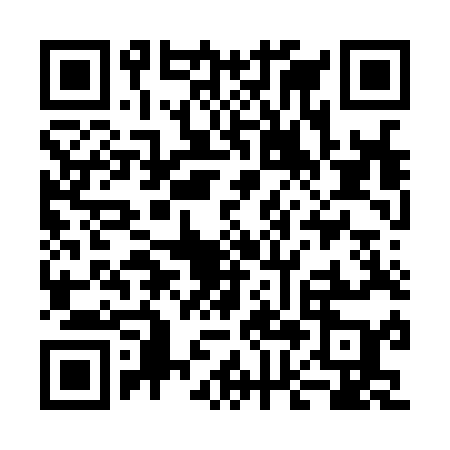 Ramadan times for Allt a' Mhuilinn, UKMon 11 Mar 2024 - Wed 10 Apr 2024High Latitude Method: Angle Based RulePrayer Calculation Method: Islamic Society of North AmericaAsar Calculation Method: HanafiPrayer times provided by https://www.salahtimes.comDateDayFajrSuhurSunriseDhuhrAsrIftarMaghribIsha11Mon4:544:546:4212:264:066:116:117:5912Tue4:514:516:3912:264:086:136:138:0213Wed4:484:486:3612:254:106:156:158:0414Thu4:454:456:3412:254:126:186:188:0715Fri4:424:426:3112:254:146:206:208:0916Sat4:384:386:2812:244:156:226:228:1217Sun4:354:356:2512:244:176:246:248:1418Mon4:324:326:2212:244:196:276:278:1719Tue4:294:296:2012:244:216:296:298:2020Wed4:264:266:1712:234:236:316:318:2221Thu4:234:236:1412:234:246:336:338:2522Fri4:194:196:1112:234:266:366:368:2823Sat4:164:166:0812:224:286:386:388:3024Sun4:134:136:0512:224:306:406:408:3325Mon4:104:106:0312:224:316:426:428:3626Tue4:064:066:0012:214:336:446:448:3827Wed4:034:035:5712:214:356:476:478:4128Thu3:593:595:5412:214:376:496:498:4429Fri3:563:565:5112:214:386:516:518:4730Sat3:523:525:4812:204:406:536:538:5031Sun4:494:496:461:205:427:567:569:531Mon4:454:456:431:205:437:587:589:562Tue4:424:426:401:195:458:008:009:593Wed4:384:386:371:195:478:028:0210:024Thu4:354:356:341:195:488:058:0510:055Fri4:314:316:311:185:508:078:0710:086Sat4:274:276:291:185:518:098:0910:117Sun4:234:236:261:185:538:118:1110:148Mon4:204:206:231:185:558:148:1410:189Tue4:164:166:201:175:568:168:1610:2110Wed4:124:126:181:175:588:188:1810:24